МОУ «СОШ №6 с. Солдато-Александровского Советского района»ПаспортБиблиотечное мероприятие Дата проведения: 21.11 2020 годаВремя проведения:09 ч. 30 м.Название и форма мероприятия:Внеклассное мероприятие «День словарей»Цель мероприятия:расширить знания обучающихся о словарях, показать их многообразие и назначение каждого, закрепить навыки практической работы со справочными изданиями, воспитывать культуру работы с книгой, расширять кругозор обучающихся.Задачи мероприятия:повышать познавательный интерес к предмету «Русский язык» через различные занимательно-познавательные задания, способствовать развитию творческих способностей учащихся, прививать любовь к русскому языку и литературеМесто проведения:классКоличество присутствующих:88В том числе по основным читательским группам:младший школьный возраст Содержание или основные части, участники мероприятия:Организационный момент.Определение темы и целей внеклассного мероприятия «День словарей»Подведение итогов мероприятия.Количество предоставленных документов:Оборудование: портрет В.И. Даля, словариФ.И.О. сотрудников, участвующих в подготовке и проведении мероприятия: учителя начальных классов: Алферова Татьяна Анатольевна, Турченко Анжела Геннадьевна, Пузаренко Светлана Викторовна и Никитина Екатерина Сергеевна, Карпенко Светлана Юрьевна зав. библиотекой.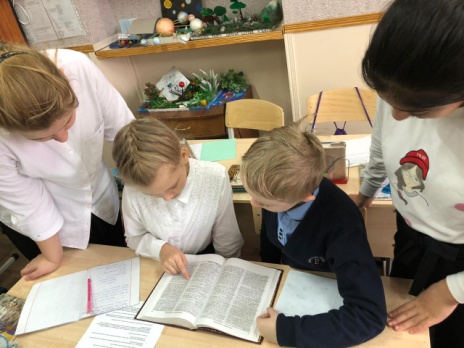 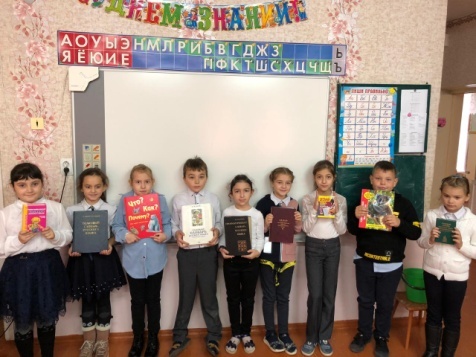 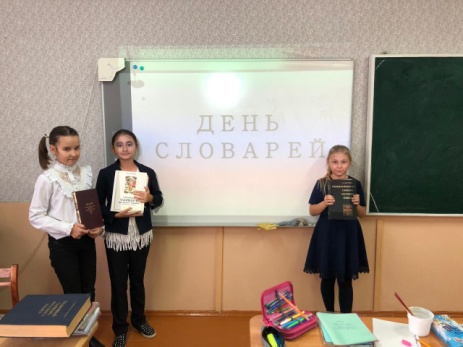 